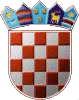 REPUBLIKA HRVATSKAKRAPINSKO – ZAGORSKA ŽUPANIJA     OPĆINA VELIKO TRGOVIŠĆE           OPĆINSKO VIJEĆE			KLASA: 024-01/22-03/90						UR.BROJ: 2140-30-01/03-22-07	Veliko Trgovišće, 04.10.2022.g.                                                      Na temelju članka 107.stavka 3. Zakona o cestama („Narodne novine“ broj: 84/11, 22/13, 54/13, 148/13, 92/14, 110/19 i 144/21), članka 35. točke 6. Zakona o lokalnoj i područnoj (regionalnoj) samoupravi („Narodne novine“ br. 33/01., 60/01.-vjerodostojno tumačenje, 106/03, 129/05., 109/07., 125/08., 36/09., 150/11., 144/12., 19/13., 137/15, 123/17 i 98/19, 144/20.) i članka 35. Statuta općine Veliko Trgovišće  („Službeni glasnik Krapinsko-zagorske županije“ broj: 23/09., 8/13, 6/18, 17/20, 8/21 i 31/21- pročišćeni tekst), Općinsko vijeće općine Veliko Trgovišće na 11 . sjednici održanoj dana    04. listopada 2022.godine, donijelo jeO D L U K Uo utvrđivanju svojstva nerazvrstane ceste javnog dobra u općoj uporabiu neotuđivom vlasništvu  općine Veliko TrgovišćeI Utvrđuje se svojstvo nerazvrstane ceste, javnog dobra u općoj uporabi u neotuđivom vlasništvu  općine Veliko Trgovišće , za slijedeću nerazvrstanu  cestu: za nerazvrstanu cestu u Velikom Trgovišću  - Vinogradska ulica, koja se vodi pod novom oznakom k.č.br. 2112/17, k.o. Veliko Trgovišće, površina ceste iznosi 4554 m2, a dužina 997 m.IIPrimjenom članka 131. i članka 133. Zakona o cestama („Narodne novine“ broj: 84/11., 22/13., 54/13., 148/13, 92/14, 110/19 i 144/21), a na temelju Geodetskog elaborata izvedenog stanja nerazvrstane ceste  izrađenog od GEOTOPO d.o.o.  Krapina, Velika Ves 141,  broj 2022-026, kod nadležnog ureda za katastar evidentirat će se stvarno stanje nerazvrstane ceste iz točke I  ove Odluke, te kod nadležnog  zemljišno  knjižnog odjela  u stvarnoj površini  upisati kao nerazvrstana cesta, javno dobro u općoj uporabi u neotuđivom vlasništvu  općine Veliko Trgovišće.III	Ovu Odluku provest će Državna geodetska uprava, Područni ured za katastar   Ispostava Zabok i Općinski sud u Zlataru, Zemljišno-knjižni odjel u Zaboku.IV	Ova Odluka stupa na snagu  osmog  dana od dana objave u „Službenom glasniku Krapinsko-zagorske županije“.                PREDSJEDNICA OPĆINSKOG VIJEĆAŠtefica Kukolja, ing. građ.DOSTAVITI:1. Općinski sud u Zlataru,    Zemljišno-knjižni odjel u Zaboku, M. Gupca 22,2. Područni ured za katastar Krapina,    Ispostava Zabok, M. Gupca 22, 3. Za objavu u "Službenom glasniku K-ZŽ",4. Arhiva, ovdje